Использование интерактивных игр портала Мерсибо в логопедической работе с детьми дошкольного возраста с нарушением речи и детьми с ОВЗ (Из опыта работы учителя-логопеда О.Л. Овчинниковой)АктуальностьВнедрение компьютерных технологий сегодня – это не дань моде, а требовании закона «Об образовании», Федеральной адаптированной образовательной программы дошкольного образования (ФАОП ДО), Федерального государственного образовательного стандарта дошкольного образования (ФГОС ДО). Дошкольное образование является первой ступенью обучения и именно в этот период важно адаптировать ребенка к информационно-коммуникативной деятельности для того, чтобы обеспечить каждому ребенку равные стартовые возможности для последующего успешного обучения в школе.В связи с изменениями в системе образования, изменилась и модель образовательной деятельности, установлены нормы и положения, обязательные при реализации основной адаптированной общеобразовательной программы дошкольного образования, определены требования к предметно-развивающей среде, к оснащению средствами обучения и воспитания, в том числе техническими.Информатизация образовательного пространства включает в себя оснащение его современной техникой, позволяющей в полной мере реализовать информационно-компьютерные технологии. В настоящее время внедрение компьютерных технологий является одним из требованием в образовательном процессе.В наше время цифровых технологий, встречается очень большое количество программ и игр направленных на всестороннее развитие детей и в том числе детей с ОВЗ. Для выполнения требований, предусмотренных данными положениями и стандартами, а также решения поставленных коррекционных задач, на логопедических занятиях я использую интерактивные игры портала Мерсибо  https://mersibo.ru/  Цель: оптимизация коррекционного процесса, для осуществления качественной индивидуализации обучения детей, роста мотивации, заинтересованности детей в занятиях.Задачи:задачи ознакомительно-адаптационного цикла:знакомство детей с компьютерными программами;задачи коррекционно-образовательного цикла:формирование и развитие у детей речевых и языковых средств: звукопроизношения, просодических компонентов речи, фонематического анализа и синтеза, лексико-грамматического строя речи, связной речи;формирование и развитие навыков учебной деятельности: осознание цели, самостоятельное решение поставленных задач, достижение поставленной цели, оценка результатов деятельности;развитие знаковой функции сознания;развитие психических функций;задачи творческого цикла:развитие воображения;развитие познавательной активности.Почему мой выбор пал на портал для детских специалистов Мерсибо?Во-первых, игры разрабатываются специалистами коррекционного профиля, они имеют удобное меню и соответствуют основным логопедическим направлениям: артикуляционная гимнастика, речевое дыхание, неречевой и речевой слух, звукопроизношение, лексика, грамматика, связная речь и моторика.Во-вторых, список игр регулярно пополняется, что дает возможность специалисту, не тратя много времени, подобрать нужный материал, тем самым сократить время на подготовку к занятию. Во время проигрывания, специалист имеет возможность адаптировать материал под ребёнка, усложнить или упростить задачи, на одном материале отработать несколько направлений.   В-третьих, есть возможность подобрать игру учитывая возрастные и индивидуальные особенности детей, в них соблюдаются баланс между образовательными целями и безопасностью детей.  В играх есть настройки, которые помогут адаптировать сложность заданий под индивидуальные особенности ребенка и задачи. Каждая игра, содержит сказочный сюжет, который мотивирует ребенка и помогает удержать внимание на задаче, при этом не утомляя его и не нарушая нормы СанПин.   Игры разбиты на развивающие блоки:Артикуляционная гимнастика.Детям очень интересно, когда они вместе с героями выполняют те или иные артикуляционные упражнения.Речевое дыхание и воздушная струя.В играх дети задувают свечки на торте, борются с сорняками и ползают с обезьянкой по лианам. Задания не только веселые, но и полезные: дети тренируют речевое дыхание, работают над длительностью и интенсивностью воздушной струи, укрепляют тонус речевого аппарата.Постановка, автоматизация и дифференциация «трудных» звуков.В играх дети повторяют звуковые комплексы, слоги и слова с «трудными» звуками. Задания разной сложности, они подойдут на разных этапах занятий и для детей разного возраста.Например, в игре «Игрозвуки» ребенок повторяет простые звуковые комплексы и соединяет их с движением. Эта игра простая, она подойдет для самых маленьких детей, которые только учатся говорить. А игра «Болтушки-хохотушки» — сложная, в ней ребенку надо услышать, какой звук в скороговорке искажен, и произнести фразу правильно.Развитие фонематического слуха, звукового анализа слов и слогов.Задания игр разнообразны: соотнести звуки и слоги, повторить слоги, отстучать ритм, определить мягкие и твердые звуки, найти первый или последний звук в слове, подобрать первый или последний слог к слову.Лексико-грамматические категории и связная речь.Ребенок выбирает правильные предлоги, пополняет глагольный словарь, подбирает местоимения в зависимости от рода слов, работает с творительным падежом, ищет антонимы к словам, составляет рифмы и истории по сюжетным картинкам.У каждой игры есть четкая задача, но можно придумать свое задание, чтобы скорректировать игру под свои цели. Например, в игре «Кто что делает» можно не только активизировать глагольный словарь, но и составлять короткие фразы для развития связной речи.Все виды моторики.Игры в этом разделе предназначены для стимуляции лицевых мышц, развития мелкой и крупной моторики, навыка владения мышкой.Признавая, что компьютер – мощное средство для развития детей, необходимо помнить заповедь «НЕ НАВРЕДИ!»Интерактивные игры представляют для специалиста дополнительный набор возможностей, который он использует для разнообразия коррекционной работы, что позволяет ему отрабатывать нужный навыки, многократно, не утомляя ребенка.  Я убедилась в высокой результативности занятий с использованием интерактивных игр «Мерсибо». Их использование делает процесс обучения и развития ребенка достаточно простым, но при этом эффективным и эмоционально насыщенным, что открывает новые возможности специального образования.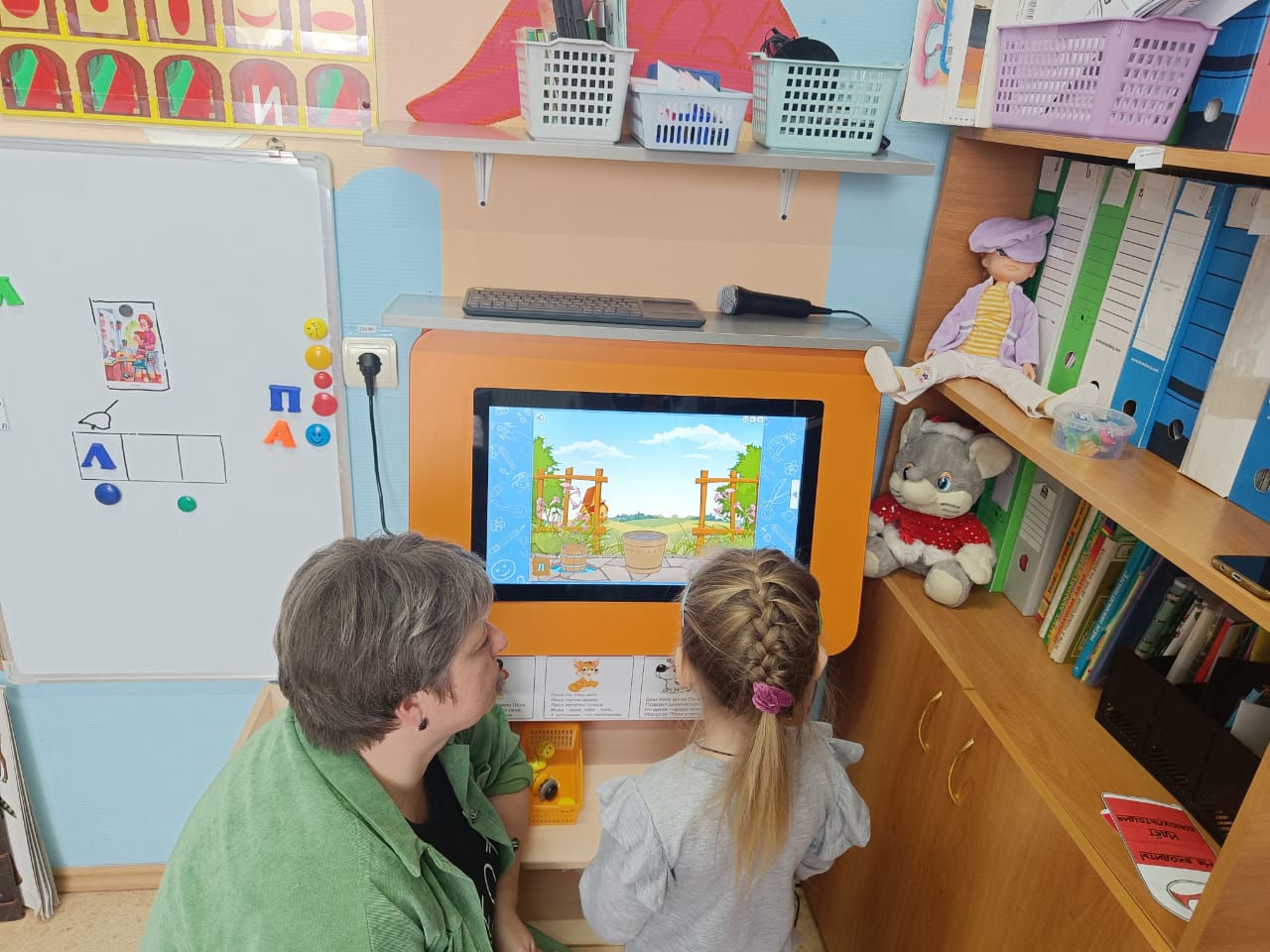 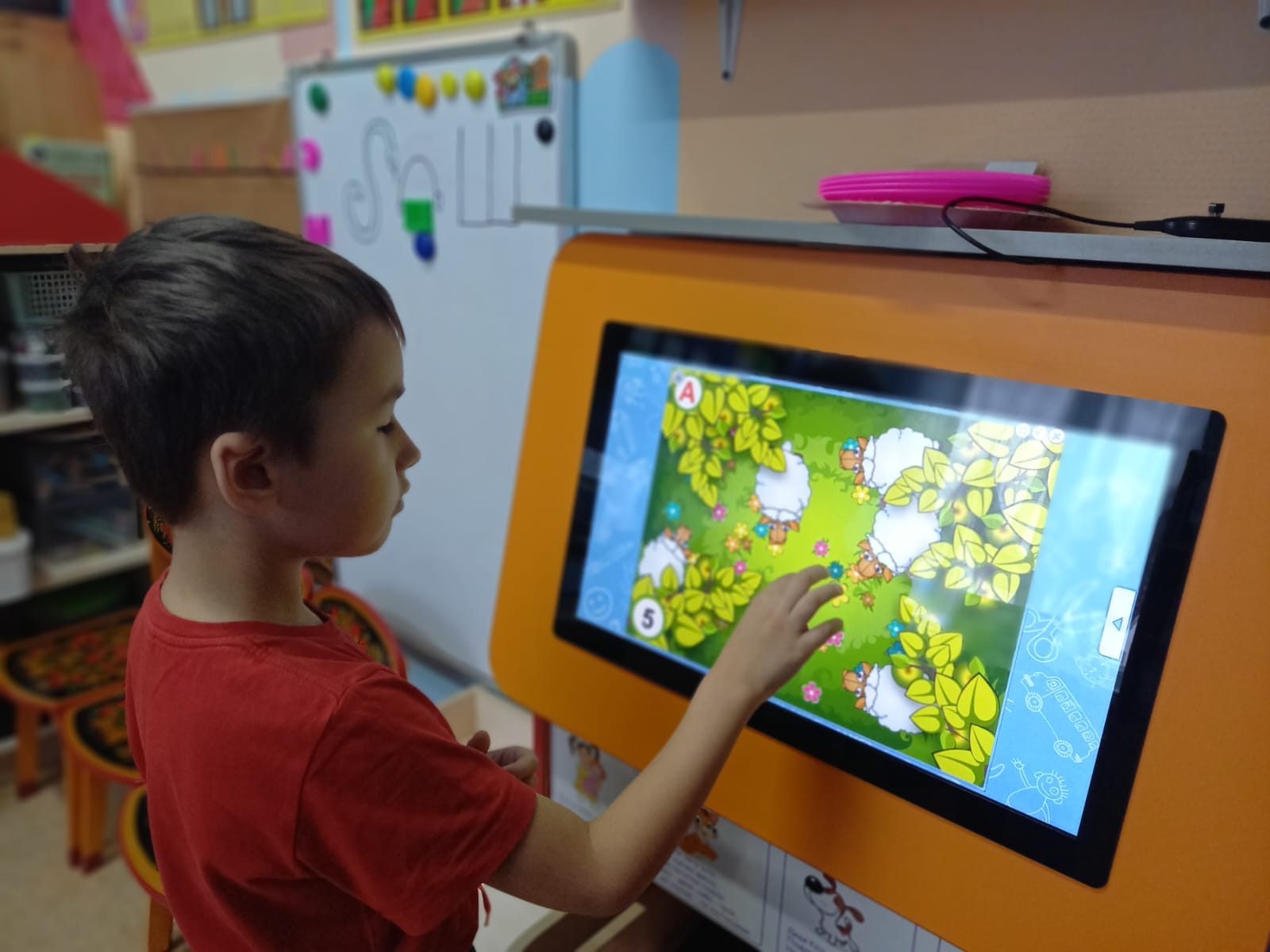 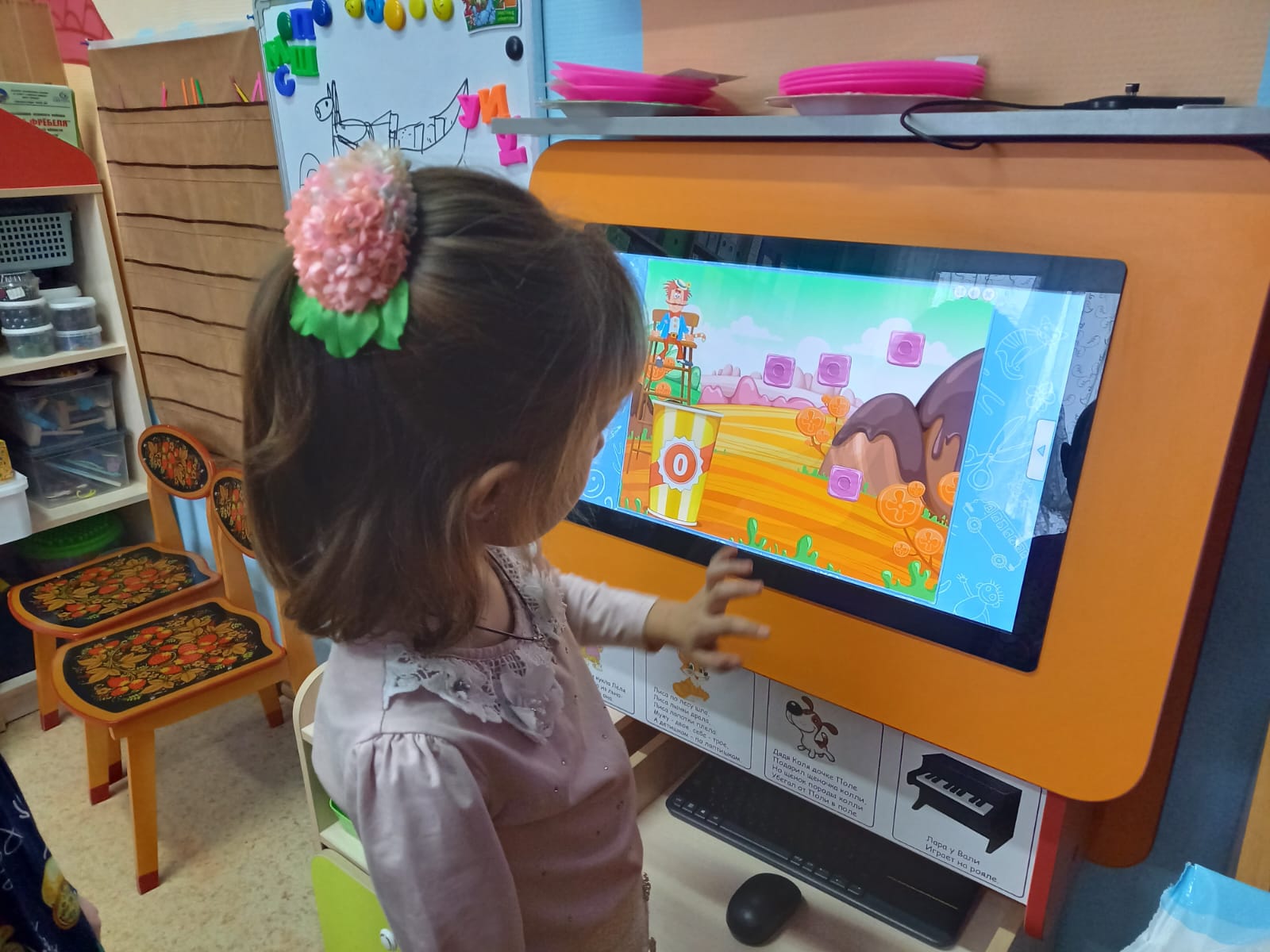 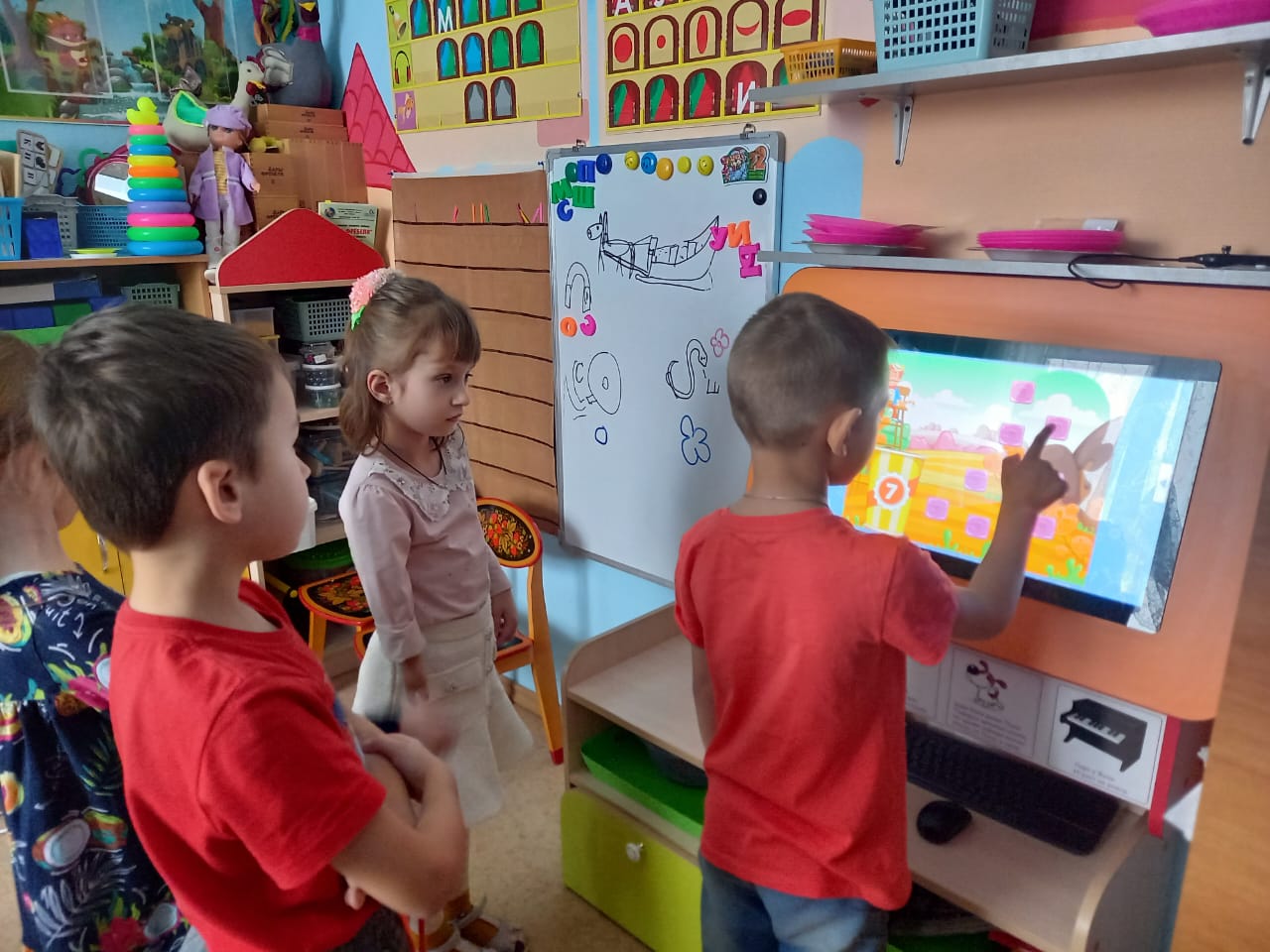 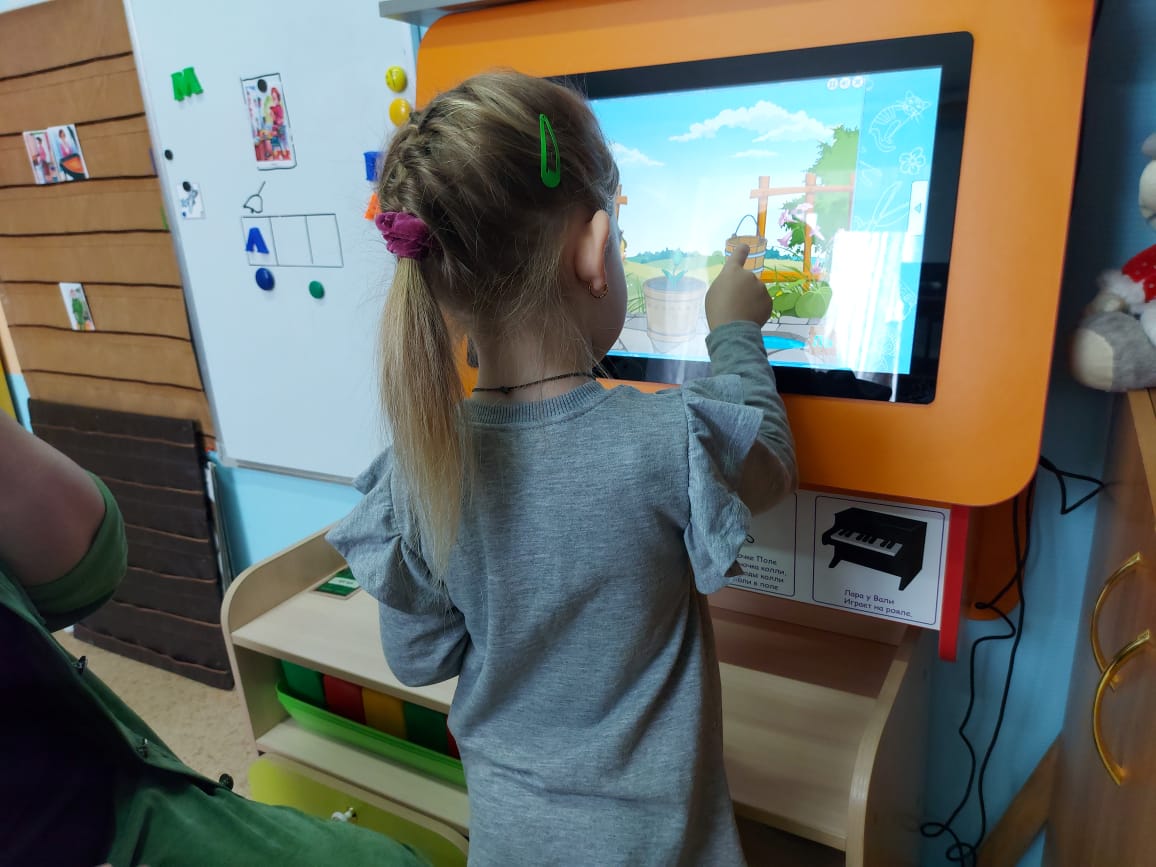 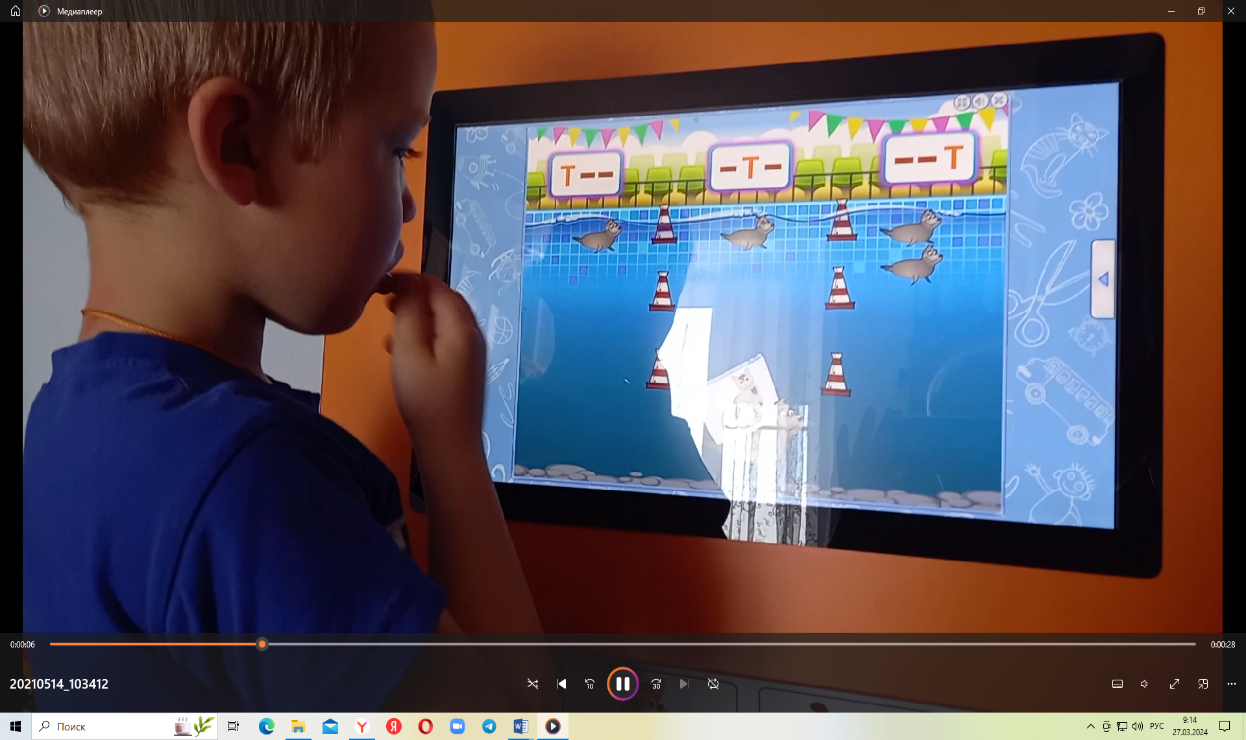 